Milli Ağaçlandırma Gününde Nihat Delibalta Göle MYO Yerleşkesinde Fidanlar Toprakla Buluştu11 Kasım Milli Ağaçlandırma Günü Etkinlikleri kapsamında Nihat Delibalta Göle Meslek Yüksekokulu yerleşkesinde Göle Kaymakamı Sayın Yunus Emre Fırat, Göle Belediye Başkanı Sayın İlhan Gültekin ile kurum amirleri ve meslek yüksekokulu öğrencilerinin katılımı ile fidan dikimi etkinliği gerçekleştirdi. Etkinlik kapsamında yaklaşık 200 fidan toprakla buluştu. Göle Kaymakamlığının katkılarıyla katılımcılara sunulan ikramın ardından etkinlik son buldu.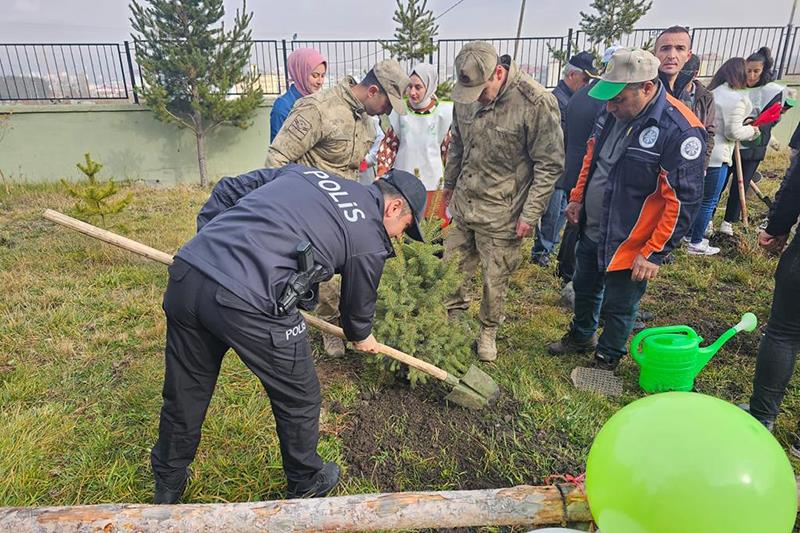 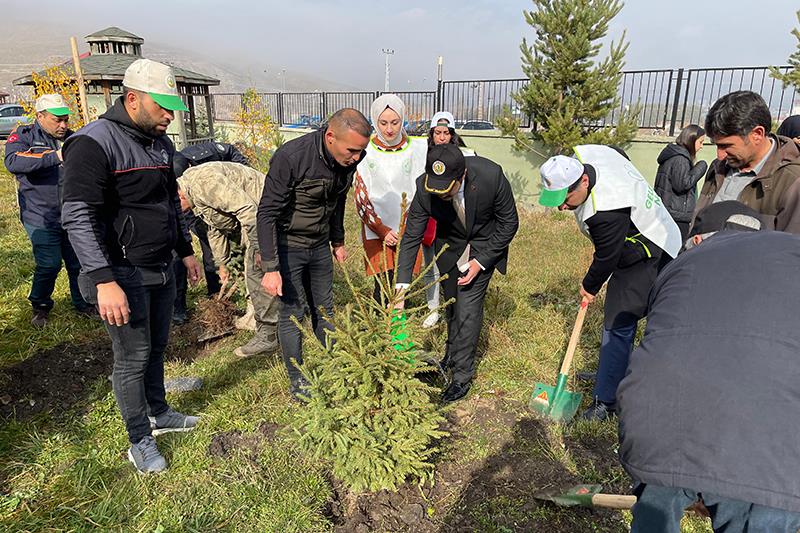 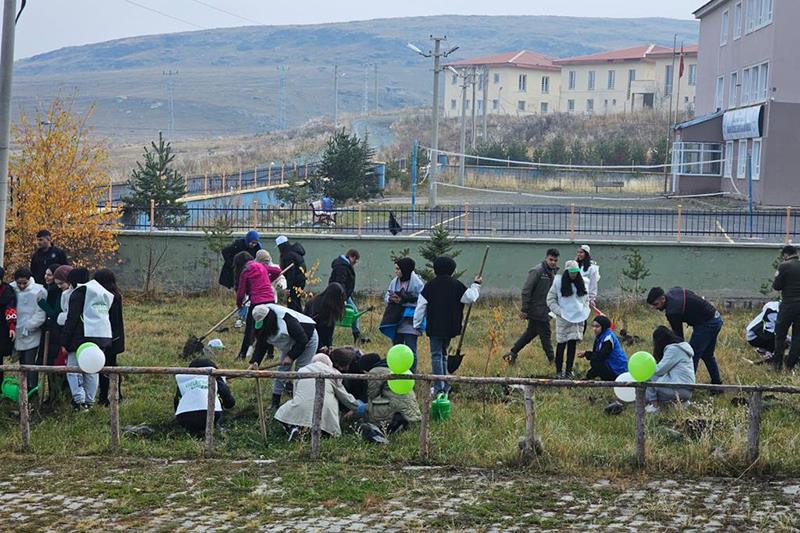 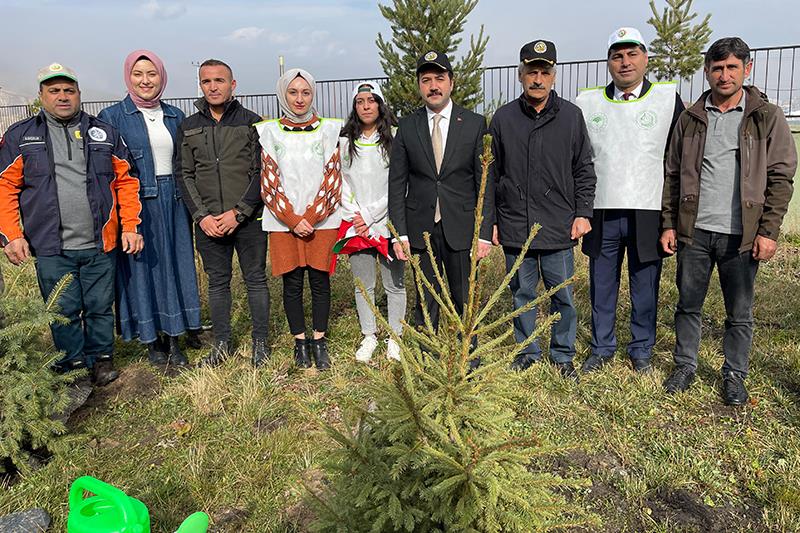 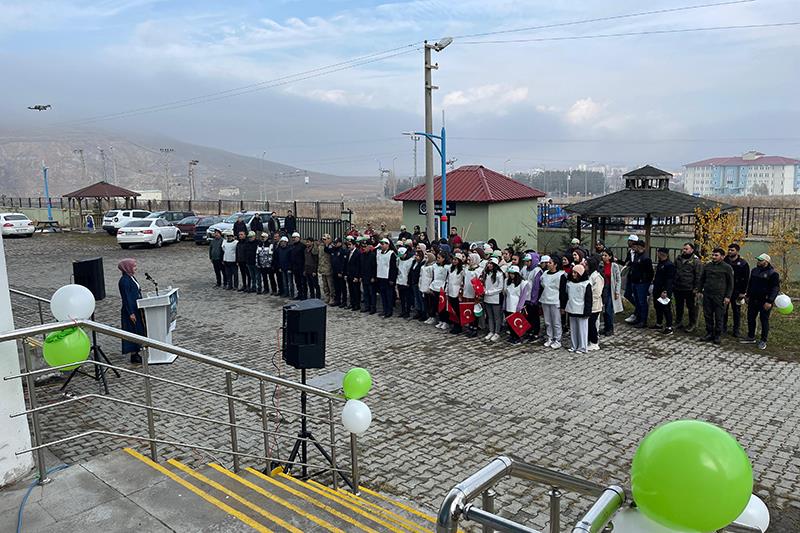 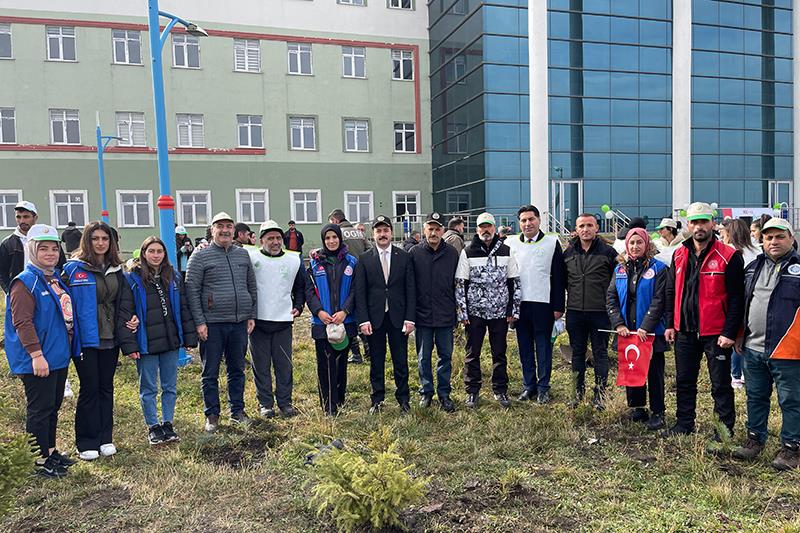 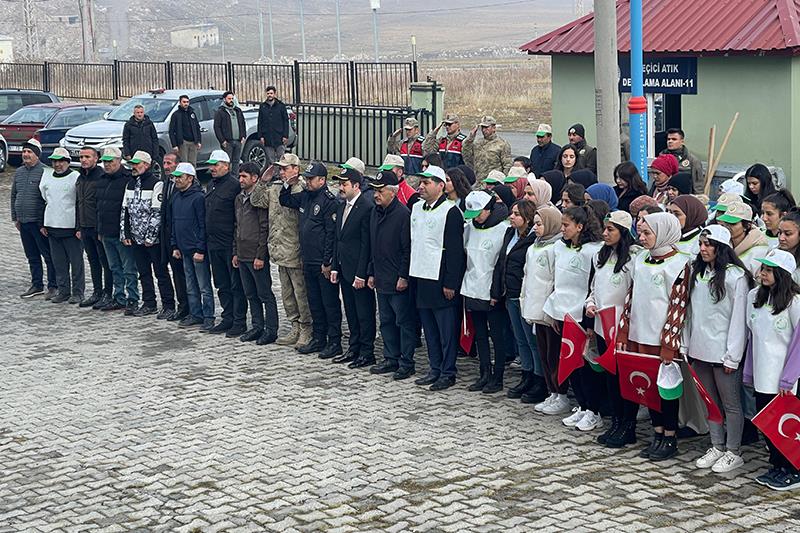 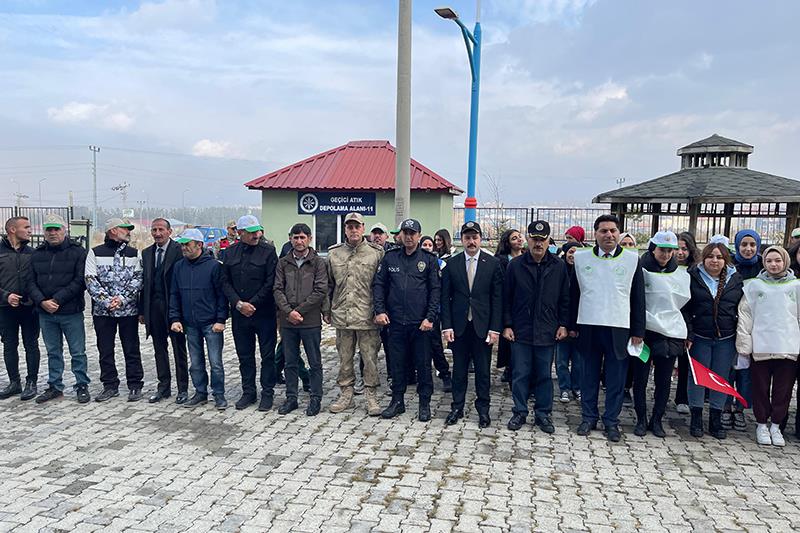 